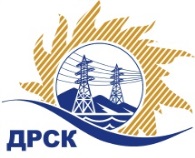 Акционерное Общество«Дальневосточная распределительная сетевая  компания»ПРОТОКОЛ № 253/ПрУ -Рзаседания Закупочной комиссии по рассмотрению заявок по открытому запросу предложений на право заключения договора на выполнение работ: «Лот №1 «Разработка проекта ПНООЛР для СП ПЮЭС Приморских электрических сетей». Лот  №2   «Разработка проекта ПНООЛР для СП ПСЭС Приморских электрических сетей».Лот  №3  «Разработка проекта ПНООЛР для СП ПЗЭС Приморских электрических сетей»Закупка  1246  р. 9 ГКПЗ 2018          Способ и предмет закупки: открытый запрос предложений  на право заключения Договора на выполнение работ: «Лот №1 «Разработка проекта ПНООЛР для СП ПЮЭС Приморских электрических сетей». Лот  №2   «Разработка проекта ПНООЛР для СП ПСЭС Приморских электрических сетей». Лот  №3  «Разработка проекта ПНООЛР для СП ПЗЭС Приморских электрических сетей». Закупка  1246  р. 9 ГКПЗ 2018ПРИСУТСТВОВАЛИ:  члены постоянно действующей Закупочной комиссии 1-го уровня АО «ДРСК».           ВОПРОСЫ, ВЫНОСИМЫЕ НА РАССМОТРЕНИЕ ЗАКУПОЧНОЙ КОМИССИИ:О  рассмотрении результатов оценки заявок Участников.Об отклонении заявки ООО «ДАЛЬВОСТНИИПРОЕКТ» по  Лоту №1 «Разработка проекта ПНООЛР для СП ПЮЭС Приморских электрических сетей». О признании заявок соответствующими условиям Документации о закупке.О предварительной ранжировке заявок.О проведении переторжки.РЕШИЛИ:По вопросу № 1Признать объем полученной информации достаточным для принятия решения.Утвердить цены, полученные на процедуре вскрытия конвертов с заявками участников открытого запроса предложений.        По вопросу № 2        Отклонить заявку Участника ООО «ДАЛЬВОСТНИИПРОЕКТ» (690091, г. Владивосток, ул. Алеутская, д.28)  по  Лоту №1 «Разработка проекта ПНООЛР для СП ПЮЭС Приморских электрических сетей» от дальнейшего рассмотрения на основании п. 2.8.2.5 б) Документации о закупке, как несоответствующее следующим требованиям:   По вопросу № 3Признать заявки АО «Научно-Исследовательский Центр «ТЕХНОПРОГРЕСС», ООО "ЦЕНТР СОВРЕМЕННЫХ ТЕХНОЛОГИЙ", Федеральное государственное бюджетное учреждение "Центр лабораторного анализа и технических измерений по Дальневосточному федеральному округу", ООО "Центр экологического проектирования "ЭКО-ДВ-ПРОЕКТ" соответствующими условиям Документации о закупке и принять их к дальнейшему рассмотрению         По вопросу № 4 по  Лоту №1 «Разработка проекта ПНООЛР для СП ПЮЭС Приморских электрических сетей»:        Утвердить предварительную ранжировку предложений Участников:по  Лоту №2   «Разработка проекта ПНООЛР для СП ПСЭС Приморских электрических сетей»:        Утвердить предварительную ранжировку предложений Участников:по  Лоту №3  «Разработка проекта ПНООЛР для СП ПЗЭС Приморских электрических сетей»:        Утвердить предварительную ранжировку предложений Участников:По вопросу № 5Провести переторжку. Допустить к участию в переторжке предложения следующих участников: АО «Научно-Исследовательский Центр «ТЕХНОПРОГРЕСС», ООО "ЦЕНТР СОВРЕМЕННЫХ ТЕХНОЛОГИЙ", Федеральное государственное бюджетное учреждение "Центр лабораторного анализа и технических измерений по Дальневосточному федеральному округу", ООО "Центр экологического проектирования "ЭКО-ДВ-ПРОЕКТ". Определить форму переторжки: очная. Процедура переторжки будет проводиться в соответствии с Регламентом Торговой площадки Системы https://rushydro.roseltorg.ru.Установить шаг переторжки в размере 2 % от начальной (максимальной) цены договора. Назначить переторжку на 16:00 часов местного (Благовещенского) времени (10:00 часов Московского времени) 22.03.2018г.Файл(ы) с новой ценой должны быть предоставлены в течение 24 часов с момента завершения процедуры переторжки на ЭТП путем изменения состава заявки.Место проведения переторжки: Единая электронная торговая площадка (АО «ЕЭТП»), по адресу в сети «Интернет»: https://rushydro.roseltorg.ru.Исп. Чуясова.Тел. (4162) 397-268г. Благовещенск«21» марта  2018№п/пНаименование Участника закупки и место нахожденияЦена заявки на участие в закупке, руб. Лот №1 «Разработка проекта ПНООЛР для СП ПЮЭС Приморских электрических сетей».Лот №1 «Разработка проекта ПНООЛР для СП ПЮЭС Приморских электрических сетей».Лот №1 «Разработка проекта ПНООЛР для СП ПЮЭС Приморских электрических сетей».1.АО «Научно-Исследовательский Центр «ТЕХНОПРОГРЕСС» 
ИНН/КПП 7723517509/772501001 
ОГРН 1047796549250347 457.63 руб. без учета НДС(410 000.00 руб. с учетом НДС).2.ООО «ДАЛЬВОСТНИИПРОЕКТ» 
ИНН/КПП 2540228500/254001001 
ОГРН 1172536019590486 420.25 руб. без учета НДС(НДС не предусмотрен)3.ООО "ЦЕНТР СОВРЕМЕННЫХ ТЕХНОЛОГИЙ" 
ИНН/КПП 2543054531/254001001 
ОГРН 1142543015867331 200.00 руб. без учета НДС(НДС не предусмотрен)4.Федеральное государственное бюджетное учреждение "Центр лабораторного анализа и технических измерений по Дальневосточному федеральному округу" 
ИНН/КПП 2721111198/272101001 
ОГРН 1042700130692380 000.00 руб. без учета НДС(448 400.00 руб. с учетом НДС).5.ООО "Центр экологического проектирования "ЭКО-ДВ-ПРОЕКТ" 
ИНН/КПП 2540153446/254001001 
ОГРН 1092540002433200 000.00 руб. без учета НДС(НДС не предусмотрен)Лот  №2   «Разработка проекта ПНООЛР для СП ПСЭС Приморских электрических сетей».Лот  №2   «Разработка проекта ПНООЛР для СП ПСЭС Приморских электрических сетей».Лот  №2   «Разработка проекта ПНООЛР для СП ПСЭС Приморских электрических сетей».1.АО «Научно-Исследовательский Центр «ТЕХНОПРОГРЕСС» 
ИНН/КПП 7723517509/772501001 
ОГРН 1047796549250330 508.47 руб. без учета НДС(389 999.99 руб. с учетом НДС).2.ООО "ЦЕНТР СОВРЕМЕННЫХ ТЕХНОЛОГИЙ" 
ИНН/КПП 2543054531/254001001 
ОГРН 1142543015867281 600.00 руб. без учета НДС(НДС не предусмотрен)3.Федеральное государственное бюджетное учреждение "Центр лабораторного анализа и технических измерений по Дальневосточному федеральному округу" 
ИНН/КПП 2721111198/272101001 
ОГРН 1042700130692380 000.00 руб. без учета НДС(448 400.00 руб. с учетом НДС).4.ООО "Центр экологического проектирования "ЭКО-ДВ-ПРОЕКТ" 
ИНН/КПП 2540153446/254001001 
ОГРН 1092540002433200 000.00 руб. без учета НДС(НДС не предусмотрен)Лот  №3  «Разработка проекта ПНООЛР для СП ПЗЭС Приморских электрических сетей».Лот  №3  «Разработка проекта ПНООЛР для СП ПЗЭС Приморских электрических сетей».Лот  №3  «Разработка проекта ПНООЛР для СП ПЗЭС Приморских электрических сетей».1.АО «Научно-Исследовательский Центр «ТЕХНОПРОГРЕСС» 
ИНН/КПП 7723517509/772501001 
ОГРН 1047796549250313 559.32 руб. без учета НДС(370 000.00 руб. с учетом НДС).2.ООО "ЦЕНТР СОВРЕМЕННЫХ ТЕХНОЛОГИЙ" 
ИНН/КПП 2543054531/254001001 
ОГРН 1142543015867241 600.00 руб. без учета НДС(НДС не предусмотрен)3.Федеральное государственное бюджетное учреждение "Центр лабораторного анализа и технических измерений по Дальневосточному федеральному округу" 
ИНН/КПП 2721111198/272101001 
ОГРН 1042700130692380 000.00 руб. без учета НДС(448 400.00 руб. с учетом НДС).4.ООО "Центр экологического проектирования "ЭКО-ДВ-ПРОЕКТ" 
ИНН/КПП 2540153446/254001001 
ОГРН 1092540002433170 000.00 руб. без учета НДС(НДС не предусмотрен)Основания для отклоненияФ.И.О. экспертаУчастник имеет кризисное финансовое состояние (0,44 балла), что не соответствует п.2.5.1.1 б) Документации о закупке.Лаптев И.А.Условия оплаты, указанные Участником в письме о подаче оферты (аванс 30% от стоимости работ) не соответствуют п. 3.3 Приложения 2 Проекта договора (Расчет за выполненные работы производится ежемесячно в течение 30 календарных дней  с даты подписания акта сдачи-приемки выполненных работ, на основании счета, выставленного Поставщиком).Генчик Е.М.Место в предварительной ранжировкеНаименование участника Цена предложения на участие в закупке без НДС, руб.Балл по неценовой предпочтительностиПрименение приоритета в соответствии с 925-ПП 1 местоООО "Центр экологического проектирования "ЭКО-ДВ-ПРОЕКТ" 
ИНН/КПП 2540153446/254001001 
ОГРН 1092540002433200 000.00 3,0818Нет2 местоООО "ЦЕНТР СОВРЕМЕННЫХ ТЕХНОЛОГИЙ" 
ИНН/КПП 2543054531/254001001 
ОГРН 1142543015867331 200.00 2,2400Нет3 местоАО «Научно-Исследовательский Центр «ТЕХНОПРОГРЕСС» 
ИНН/КПП 7723517509/772501001 
ОГРН 1047796549250347 457.63 1,6454Нет4 местоФедеральное государственное бюджетное учреждение "Центр лабораторного анализа и технических измерений по Дальневосточному федеральному округу" 
ИНН/КПП 2721111198/272101001 
ОГРН 1042700130692380 000.00 1,3455НетМесто в предварительной ранжировкеНаименование участника Цена предложения на участие в закупке без НДС, руб.Балл по неценовой предпочтительностиПрименение приоритета в соответствии с 925-ПП 1 местоООО "Центр экологического проектирования "ЭКО-ДВ-ПРОЕКТ" 
ИНН/КПП 2540153446/254001001 
ОГРН 1092540002433200 000.00 3,0818Нет2 местоООО "ЦЕНТР СОВРЕМЕННЫХ ТЕХНОЛОГИЙ" 
ИНН/КПП 2543054531/254001001 
ОГРН 1142543015867281 600.00 2,2400Нет3 местоАО «Научно-Исследовательский Центр «ТЕХНОПРОГРЕСС» 
ИНН/КПП 7723517509/772501001 
ОГРН 1047796549250330 508.47 1,6454Нет4 местоФедеральное государственное бюджетное учреждение "Центр лабораторного анализа и технических измерений по Дальневосточному федеральному округу" 
ИНН/КПП 2721111198/272101001 
ОГРН 1042700130692380 000.00 1,3455НетМесто в предварительной ранжировкеНаименование участника Цена предложения на участие в закупке без НДС, руб.Балл по неценовой предпочтительностиПрименение приоритета в соответствии с 925-ПП 1 местоООО "Центр экологического проектирования "ЭКО-ДВ-ПРОЕКТ" 
ИНН/КПП 2540153446/254001001 
ОГРН 1092540002433170 000.00 3,3545Нет2 местоООО "ЦЕНТР СОВРЕМЕННЫХ ТЕХНОЛОГИЙ" 
ИНН/КПП 2543054531/254001001 
ОГРН 1142543015867241 600.00 2,7036Нет3 местоАО «Научно-Исследовательский Центр «ТЕХНОПРОГРЕСС» 
ИНН/КПП 7723517509/772501001 
ОГРН 1047796549250313 559.32 1,7995Нет4 местоФедеральное государственное бюджетное учреждение "Центр лабораторного анализа и технических измерений по Дальневосточному федеральному округу" 
ИНН/КПП 2721111198/272101001 
ОГРН 1042700130692380 000.00 1,3455НетСекретарь Закупочной комиссии  
1 уровня АО «ДРСК____________________М.Г. Елисеева